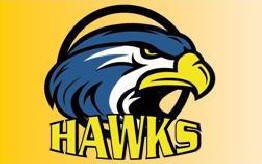 Central Elementary – High SchoolPre-K and Kindergarten Registration2023-2024Central Elementary – High School will hold Pre-K and Kindergarten (new to the system) registration on March 14–15, April 11-12, May 9-10, 2023 from 4:00 p.m. – 7:00 p.m. The following items will be need to register the child:Pre- KBirth CertificateEar, Eye, DentalSocial Security CardImmunization CertificatePicture IDProof of Residence (utility bill)Proof of IncomeProof of Insurance (Medicaid/Private Insurance/Peachcare/Wellcare) Kindergarten (new to the system)Birth CertificateEar, Eye, DentalSocial Security CardImmunization Certificate*** All documents are required to register the child ***